ЗАЯВЛЕНИЕоб учете в перечне сведений о каждом экземпляре карты тахографа________________________________________________________________________наименование мастерскойИНН:_______________, ОГРН: ___________________, номер мастерской РФ _ _ _ _  в лице  _________________________________________________________________,должность, фамилия, имя, отчество (если имеется) заявителяпросит учесть в перечне сведений о каждом экземпляре переданной, активизированной, утилизированной карты тахографа, соответствующей Требованиям к тахографам, устанавливаемым на транспортные средства, утвержденным приказом Минтранса России от 28 октября 2020 г. № 440, сведения об утерянной (украденной) карте мастерской 
RUM  _ _ _ _ _ _ _ _ _ _ _ _ _ , оформленной на ___________________________________
                                                                                                                                                             фамилия, имя, отчество (если имеется)________________________________________________________________________.«___»________________ 20___г.       _______________/    _______________________/                                    дата                                                 подпись заявителя                                   расшифровка подписи  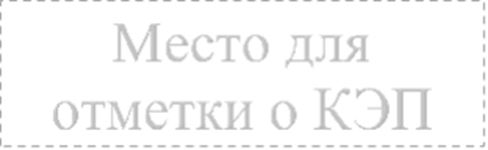 В_______ ФБУ «Росавтотранс»_________от __________________________________фамилия, имя и отчество заявителя ____________________________________должность заявителя, ____________________________________наименование мастерской